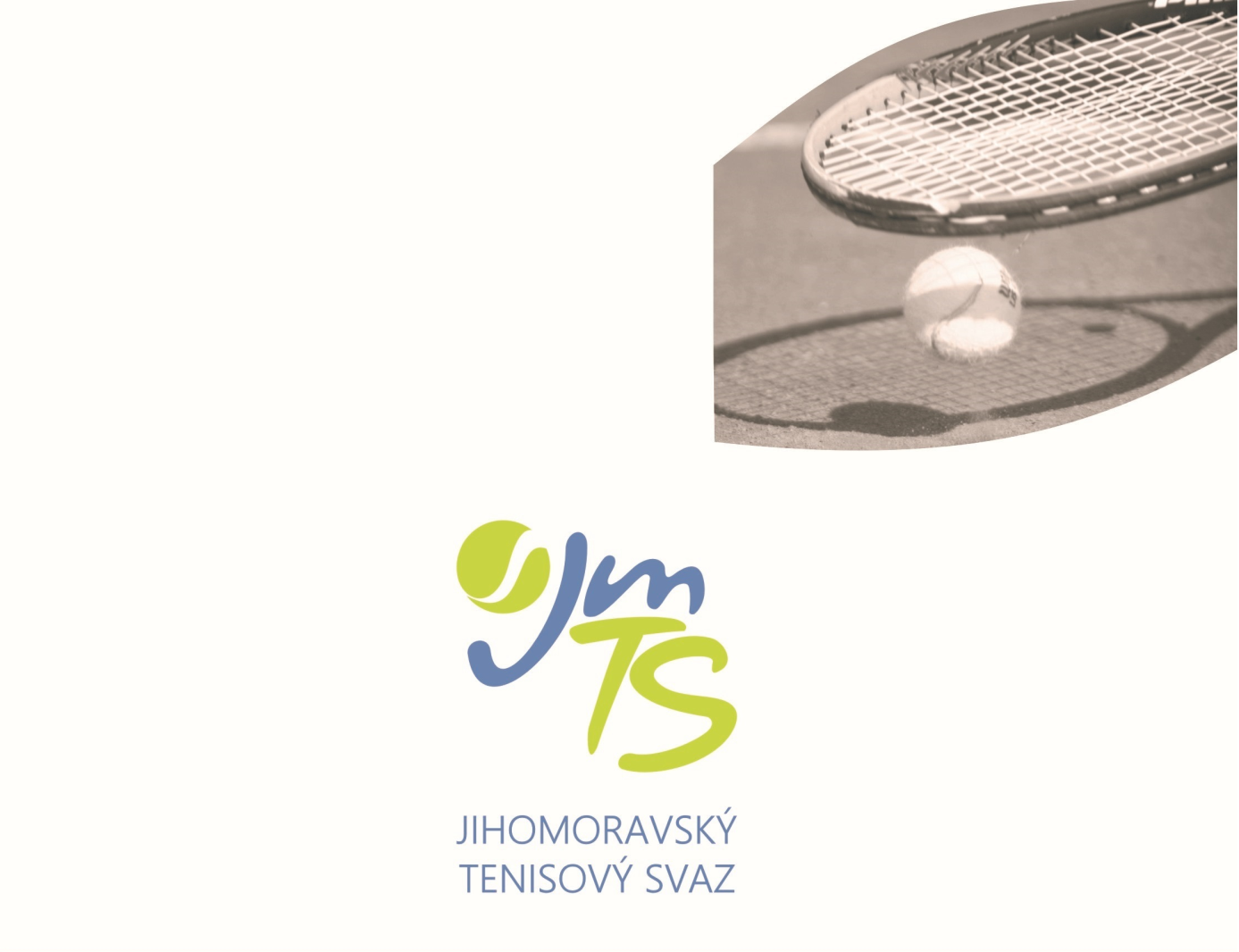 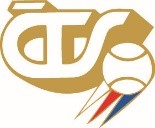 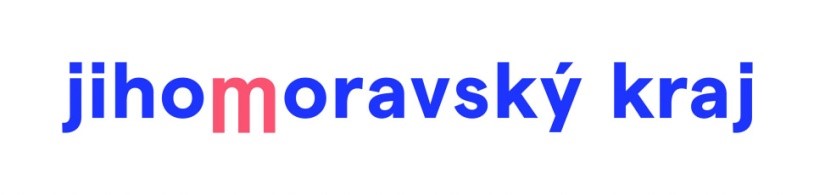 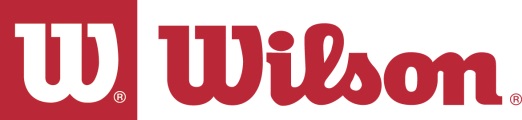                 OFICIÁLNÍ MÍČ JmTS  VŠEOBECNÁ USTANOVENÍTECHNICKÁ USTANOVENÍMgr. Jan Macharáček                                		  Jiří Hanák                    předseda JmTS                                                    vedoucí kanceláře JmTSOBLASTNÍ PŘEBOR DOROST 18.-20.5.2024              dívky ŽLTC Brno – hoši TK ZnojmoPOŘADATEL:Jihomoravský tenisový svaz pověřil pořádáním přeborů kluby ŽLTC Brno (d) a TK Znojmo (h)MÍSTO KONÁNÍ:Tenisový areál - ŽLTC Brno, Bubeníčkova 52 Brno 61500 - dívkyTenisový areál - TK Znojmo - Do Lesek, Znojmo - hoši TERMÍN:18.5.-20.5. 2024POVRCH:hoši (H) 7 dvorců-antuka, dívky (d)  9 dvorců - antukaSTARTUJÍ:V kategorii dorostenců i dorostenek budou do hlavní soutěže přijati všichni hráči i hráčky přihlášeni v řádném termínu.Startovat mohou pouze tenisté s českým státním občanstvím!VEDENÍ PŘEBORU:Vrch. Rozhodčí Karel Přerovský 739 412 543 -dVrch. rozhodčí Martin Wirgler 602 456 980 -hOrg. pracovník 	Jiří Hanák (před zahájením přeborů)	739 412 521Zbývající funkce obsadí tenisové kluby ŽLTC Brno a TK Znojmo.PŘIHLÁŠKY:Přihlášky se zasílají výhradně elektronicky prostřednictvím Informačního systému ČTS.  Informace o přijetí, nepřijetí či zařazení mezi náhradníky se hráčům neposílá. Každý je povinen si potřebné údaje zjistit sám prostřednictvím internetové stránky ČTS www.cztenis.cz., kde bude zveřejněn po rozlosování 
i časový rozvrh jednotlivých zápasů OMLUVY NEÚČASTI:Každou neúčast musí hráč odhlásit v IS ČTS. V případě omluvy těsně před zahájením je nutno ihned využít telefonického spojení na některého funkcionáře přeboru. Nesplnění může znamenat zavedení disciplinárního řízení proti provinilému hráči.VKLADY:400,- Kč za každého hráče, který se prezentuje.HOSPODÁŘSKÉNÁLEŽITOSTI:Nocležné, cestovné i stravné si hradí samotní hráči, případně jejich mateřské kluby.TITUL A CENY:Vítězové jednotlivých disciplín se stávají držiteli titulu „Přeborník Jihomoravského tenisového svazu 2024“. Semifinalisté dvouhry i čtyřhry obdrží poháry a diplomy.UBYTOVÁNÍ:Noclehy svaz nezajišťuje.POVINNOSTI HRÁČŮ:Všichni hráči jsou povinni být od okamžiku svého příjezdu k dispozici a jsou povinni každý odchod z areálu uskutečnit jen se souhlasem vedení přeboru.PŘEDPIS:Hraje se podle soutěžního řádu tenisu platného od 1. 10. 2007 a podle platných pravidel tenisu, v obou případech včetně pozdějších změn a doplňků. Dále platí všechna ustanovení tohoto rozpisu. Ve dvouhře se hraje na 2 vítězné sety ze 3. za stavu 6:6 v každé sadě tie-break. Ve čtyřhře se hraje systémem NO – AD (bez výhod) a tzv. super tie-break do 10 bodů na místo rozhodující třetí sady. Ve dvouhře i čtyřhře se uplatňuje pravidlo No Let.DISCIPLÍNY:Dvouhra dorostenců a dorostenekČtyřhra dorostenců a dorostenekZPŮSOB HRY:Vylučovací na 2 vítězné sety ze 3. Za stavu 6:6 v každé sadě tie-break (dvouhra). Ve čtyřhře se hraje systémem NO – AD (bez výhod) a tzv. super tie-break do 10 bodů na místo rozhodující třetí sady. Ve dvouhře i čtyřhře se uplatňuje pravidlo No Let.PODMÍNKY ÚČASTI:Všichni účastníci jsou povinni před zahájením hry předložit vrchnímu rozhodčímu registrační průkaz nebo jiný průkaz totožnosti.LOSOVÁNÍ 
A PREZENTACE:Přebory budou rozlosovány v předstihu v pátek 17.05.2024 v 18:10 hod. v areálech pořádajících oddílů. Prezentace dívky na číslo 739 412 543 (formou SMS!!!) v pátek 17.5. od 16.00 do 17.30 hod. Prezentace hoši na číslo 602 456 980 (formou SMS!!!) v pátek 17.5. od 16.00 do 17.30 hod. Losování provede automaticky IS ČTS. Po rozlosování bude stanoven přesný časový program 1. dne, který bude po losování zveřejněn na stránkách www.cztenis.cz (dorost) oblastní přebor jihomoravský. Hráčky a hráči, kteří se prezentují, zaplatí turnajový vklad 400,-kč.MÍČE:WilsonROZHODČÍ:Ve všech zápasech se bude hrát bez hlavního rozhodčího podle prováděcího předpisu k čl. 32 SŘT.HRACÍ-DOBA 
A ORIENTAČNÍČASOVÝ PROGRAM:Vrchní rozhodčí má právo v souladu se soutěžním řádem denní program naplánovat a upravit s ohledem na časový průběh a skutečný počet startujících.Žádný zápas nesmí být nasazen později než ve 21.00 hod.POSTUPY:Na mistrovství ČR v termínu 20.-26.7.2024 hoši i dívky LTC Pardubice postupují    z tohoto Oblastního přeboru přímo vítěz dvouhry hochů a vítězka dvouhry dívek. Na základě vlastní přihlášky mají start na MČR zaručen hráči a hráčky do 24. místa CŽ dorostu 2023/2024 L. NÁMITKY:Podle ustanovení čl. 138 - 139 a 147 - 156 soutěžního řádu.VÍTĚZOVÉ 2023:Michal Juřena (TK Zlín)				Daniel Duchoň (ŽLTC Brno) – Tobiáš ČanK (TK Agrofert Prostějov)Terezie Prici (Jiskra Otrokovice)Isabella Temenugov (ŽLTC Brno) – Ela Zimanyi (ŽLTC Brno)